Ústav anorganické chemie AV ČR, v.v.i.250 68 Husinec – Řež, č.p. 1001ObjednávkaNásledující číslo musí být uvedeno na veškeré korespondenci,
dodacích listech a fakturách, souvisejících s touto objednávkou.EDLIN, s.r.o.Za Kralupkou 440277 11 LIBIŠtelefon: +420.313 034 666e-mail: zemkova@edlin.czDle cenové nabídky č. Z/22/SP/51 u vás Objednáváme:Zboží	ks	Cena bez DPH	DPH %	Cena celkem bez DPH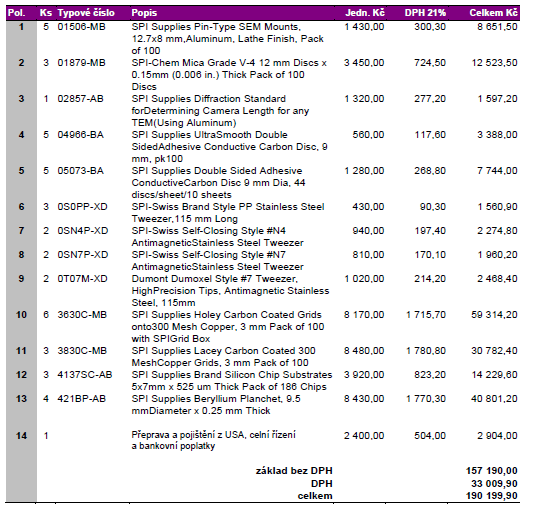 Předpokládaná cena s DPH a dopravou celkem: 190 199.90 KčObě smluvní strany souhlasí se zveřejněním objednávky v plném rozsahu dle zákona č. 340/2015 Sb., o registru smluv.Děkujeme1.	Prosím, zašlete originál Vaší faktury. V případě nedodání dodacího listu, napsat do textu faktury, že faktura slouží zároveň jako dodací list.2.	Uveďte tuto objednávku do souladu s cenami, termíny, způsoby dodání a údaji ve výše uvedeném seznamu.Prosím, oznamte nám, nebude-li možné dodat požadované.4.	Veškerou korespondenci zasílejte na adresu:ÚACH AV ČR, v.v.i.250 68  Husinec -Řež , č. p. 1001fx./tel. 220 94 15 08, tel.311236951IČO 61388980, DIČ CZ613889805.	Bankovní spojení: Číslo objednávky:	22010200DATUM3.10.2022ČÍSLO ZAKÁZKYPŘÍKAZCE OPERACESPRÁVCE ROZPOČTU